Presseinformation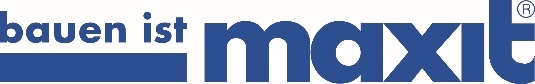 maxit Gruppe, Azendorf 63, 95359 KasendorfAbdruck honorarfrei. Belegexemplar und Rückfragen bitte an:dako pr, Manforter Straße 133, 51373 Leverkusen, Tel.: 02 14 - 20 69 1010/19-04maxit GruppeSpritzbare Dämmung von Maxit ist Produkt des Jahres 2019Das „Produkt des Jahres 2019“ kommt aus Oberfranken: Die spritzbare Außendämmung „Ecosphere“ aus dem Hause Maxit (Azendorf) konnte sich den Titel im Rahmen des Wettbewerbs „Häuser des Jahres – die besten Einfamilienhäuser“ sichern. Ausgelobt wird dieser vom renommierten Bau-Fachverlag Callwey (München) zusammen mit dem Deutschen Architektur Museum (Frankfurt). Dabei ehrte die hochkarätige Jury zum ersten Mal auch herausragende Einzelprodukte – und entschied sich für die Maxit Ecosphere-Spritzdämmung. Die völlig neuartige Dämmtechnologie entwickelte das fränkische Familienunternehmen mit Förderung des Bundesministeriums für Bildung und Forschung (BMBF). Schon auf der Weltleitmesse „BAU“ sorgte das Produkt Anfang des Jahres für eine kleine Sensation: „Das Geheimnis von Ecosphere sind Vakuum-Mikrohohlglaskugeln im Inneren. Die aufgebrachte Dämmschicht sorgt durch die High-Tech-Kügelchen für rundum gutes Klima im Haus – im Sommer kühl und im Winter angenehm warm“, erklärt Maxit-Marketingleiter Reinhard Tyrok. Zudem kann die rein mineralische und somit nicht brennbare Dämmung problemlos auf praktisch jeden Untergrund aufgespritzt werden – eine echte Alternative zur umstrittenen Plattenlösung. ca. 1.200 ZeichenBildunterschriften[19-04 Ecosphere]Preisgekröntes aus Oberfranken: Die spritzbare Außendämmung „Ecosphere“ von Maxit (Azendorf) ist Produkt des Jahres 2019. Foto: maxit[19-04 Preisverleihung]Laudatio in Frankfurt: Erstmalig wurden im Rahmen des Architekturwettbewerbs „Häuser des Jahres – die besten Einfamilienhäuser“ auch herausragende Einzelprodukte ausgezeichnet. Foto: Andreas Hagenkord[19-04 Preis]Maxit-Firmenchef Hans-Dieter Groppweis (re.) und Marketingleiter Reinhard Tyrok freuen sich über die Auszeichnung der innovativen Ecosphere-Spritzdämmung als „Produkt des Jahres“. Foto: maxit[19-04 Siegel]Von Architekten ausgezeichnet: Die spritzbare Außendämmung „Ecosphere“ vom oberfränkischen Familienunternehmen Maxit (Azendorf) ist „Produkt des Jahres 2019“. Siegel: Andreas HagenkordRückfragen beantwortet gernmaxit Gruppe				dako pr corporate communicationsReinhard Tyrok				Sina KasperTel.: 09 220 – 18 0			Tel.: 02 14 – 20 69 1-0Fax: 09 220 – 18 200			Fax: 02 14 – 20 69 1-50Mail: reinhard.tyrok@maxit.de		Mail: s.kasper@dako-pr.de